Education Community 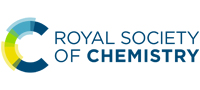 Chemistry Education Conference Bursary Guidance and Application FormThis Education Community scheme assists members of the Royal Society of Chemistry and Teach Chemistry to attend conferences in the field of chemistry education.Guidelines for applicantsTo be eligible, you must be: A member of the Royal Society of Chemistry or Teach ChemistryEmployed at a school, college or university. PhD students are not eligible to apply.Pursuing a career in Chemistry EducationAttending a conference or event primarily concerned with chemistry and/or science/chemistry educationAble to provide a summary of your key findings within 6 weeks of the conference. This can be in a format chosen by the applicant, such as a written document, vlog, blog, etc. The report should cover:Which conference and sessions were attendedAny learnings from the attended sessionsHow these learnings will be implemented  FundingThe maximum amount of funding per applicant is £500 to cover travel, accommodation, registration, subsistence or other costs that may be incurred by you or your employer as a consequence of your attendance. This can include cover teaching and carer costs (both childcare and the care of adult dependents). The bursary will be paid in one lump sum on confirmation of the awardThis bursary can be used in conjunction with other fundingSelectionA limited number of bursaries are available. The following will be considered during the selection process:The strength of the application, particularly the impact of attendance on the individual, and dissemination plans.Diversity of applications received, e.g., we will not award the bursaries to more than one person at any institution in a given academic year.Bursaries are limited to one per person during their career.October 2023 Application FormPlease complete and return this form by the deadline listed on the web page to education@rsc.orgFull NameInstitution or School NamePosition HeldAddressEmailRSC Membership Number (if applicable): Teach Chemistry MemberYes / NoWhich area(s) of teaching and learning do you specialise in?Details of the conference or event that you wish to attend:What formal or informal contribution do you expect to make to the event e.g. presentation, poster, leading workshop, contribution to discussions? What do you expect to get out of the event? How is this likely to impact your teaching?How will you disseminate what you learn to colleagues in your institution and the (chemistry) education community? (e.g., blogs, publications, talks)Description and estimate of costs likely to be incurred and other sources of funding available:Any additional information in support of your application.Signed …………………………………………………………Date: ……………………………………………………………